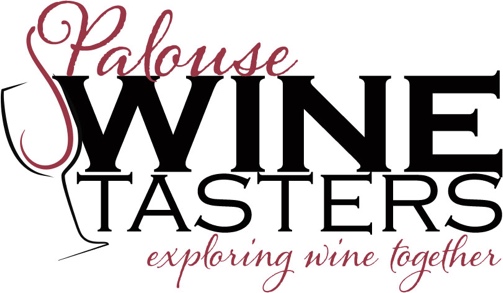 The Event:What: 1988-89 RhonesWhen: Saturday, January 26th at 7:00pmWhere: Unitarian Church of the Palouse, 420 E. 2nd St., MoscowCost: $23 for members, $26 for guests Wines from a cross-section of the Rhone Region from two strong vintages.  The wines include Guigal Cote du Rhone, Guigal Cote Rotie, Verset Cornas, Domaine Jean-Louis Chave Hermitage, Domaine du Cayron Gigondas, and Chateau de Beaucastel Chateauneuf du Pape.  Come join us for an unparalleled opportunity to sample truly fine wines.Please send registration to: Palouse Chapter, PO Box 8274, Moscow, ID 83843Make checks payable to Palouse Chapter/Enological SocietyThe Unitarian Church does not sponsor this event.  For more information, please contact Peter Mika at 882-1862Yes, we are coming to the Rhone tasting.  I have enclosed a $_______ check for _______ members (@$23) and _______ guests (@$26).  Name: _______________________________________  Phone: _________________